Les documents CE1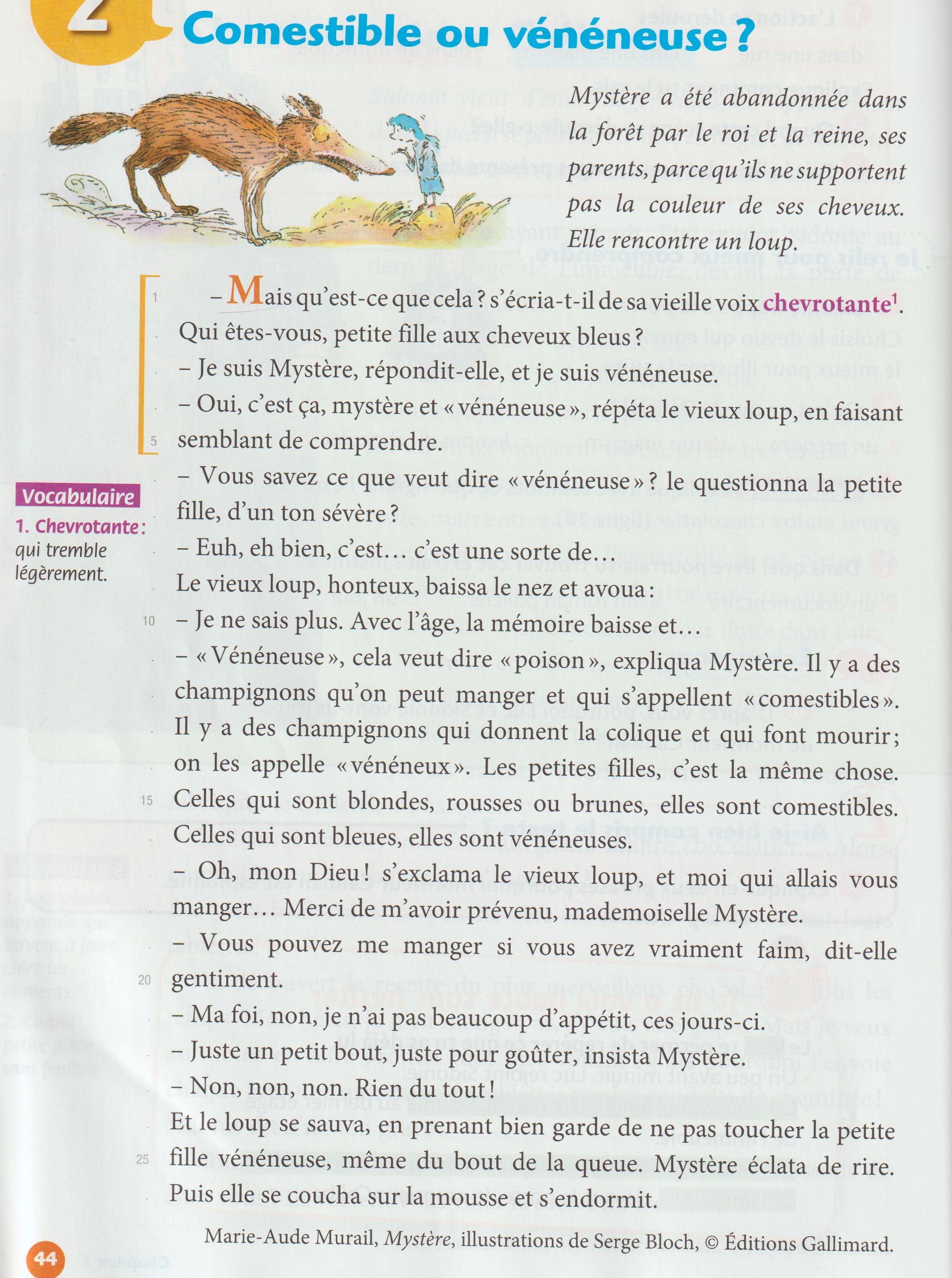 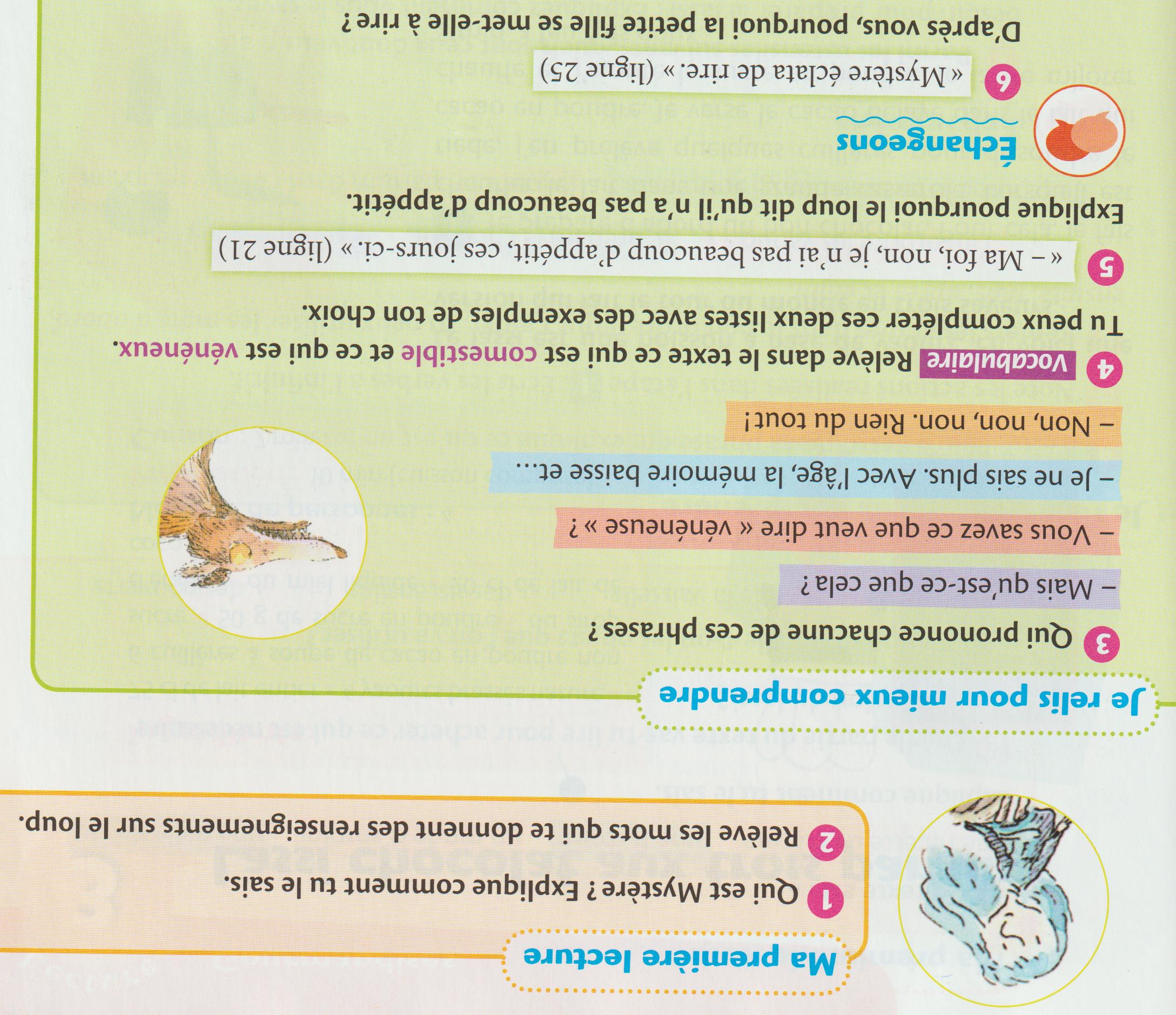 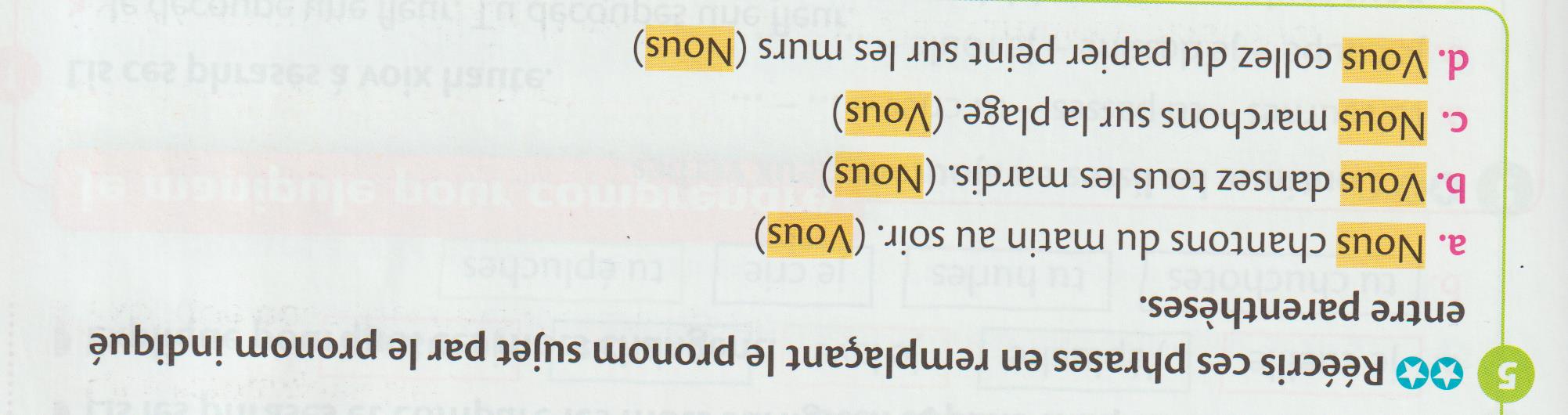 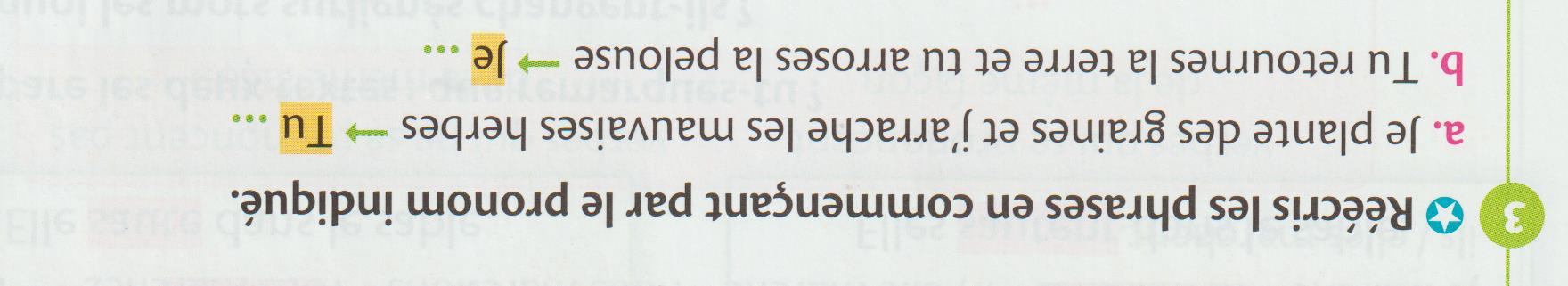 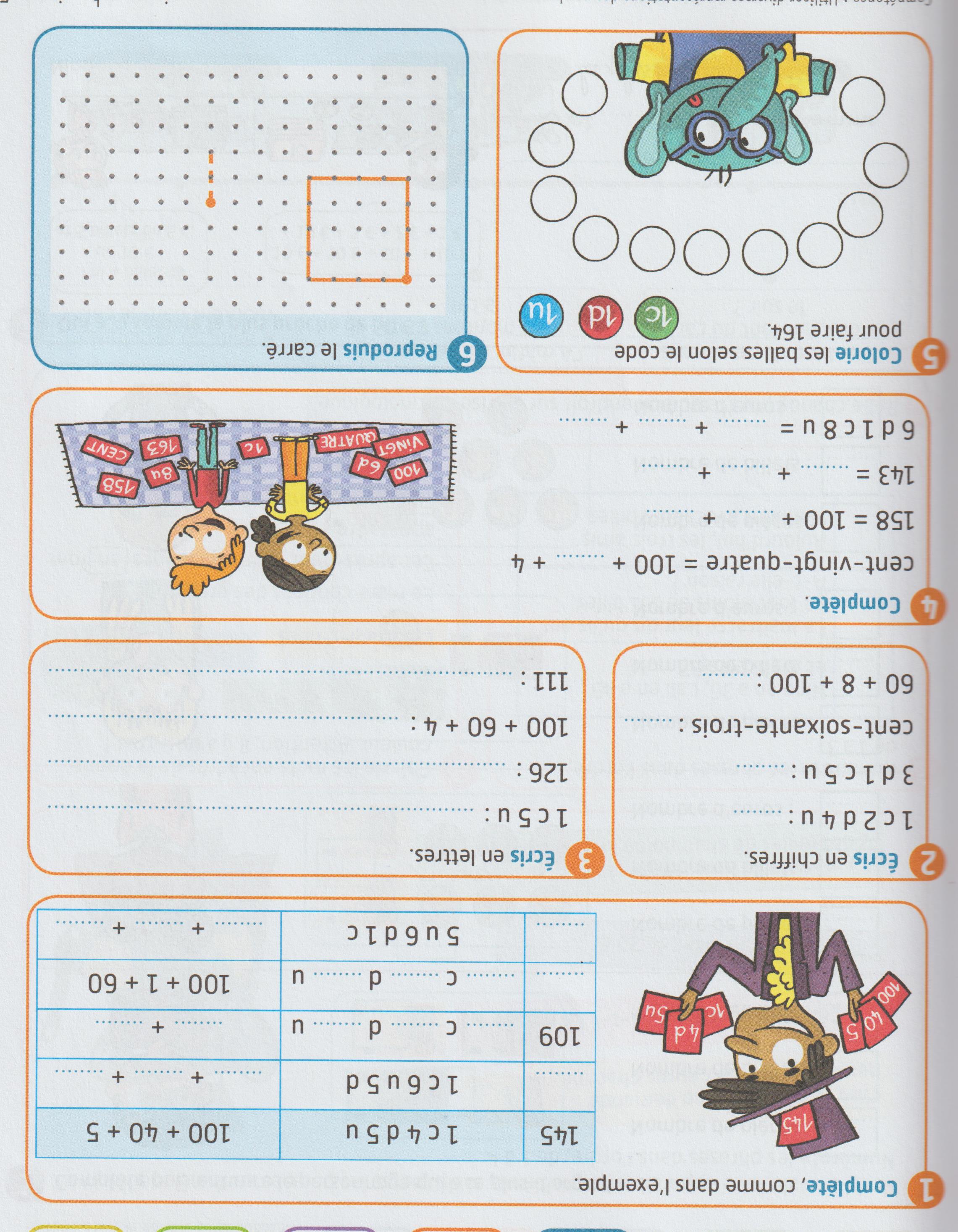 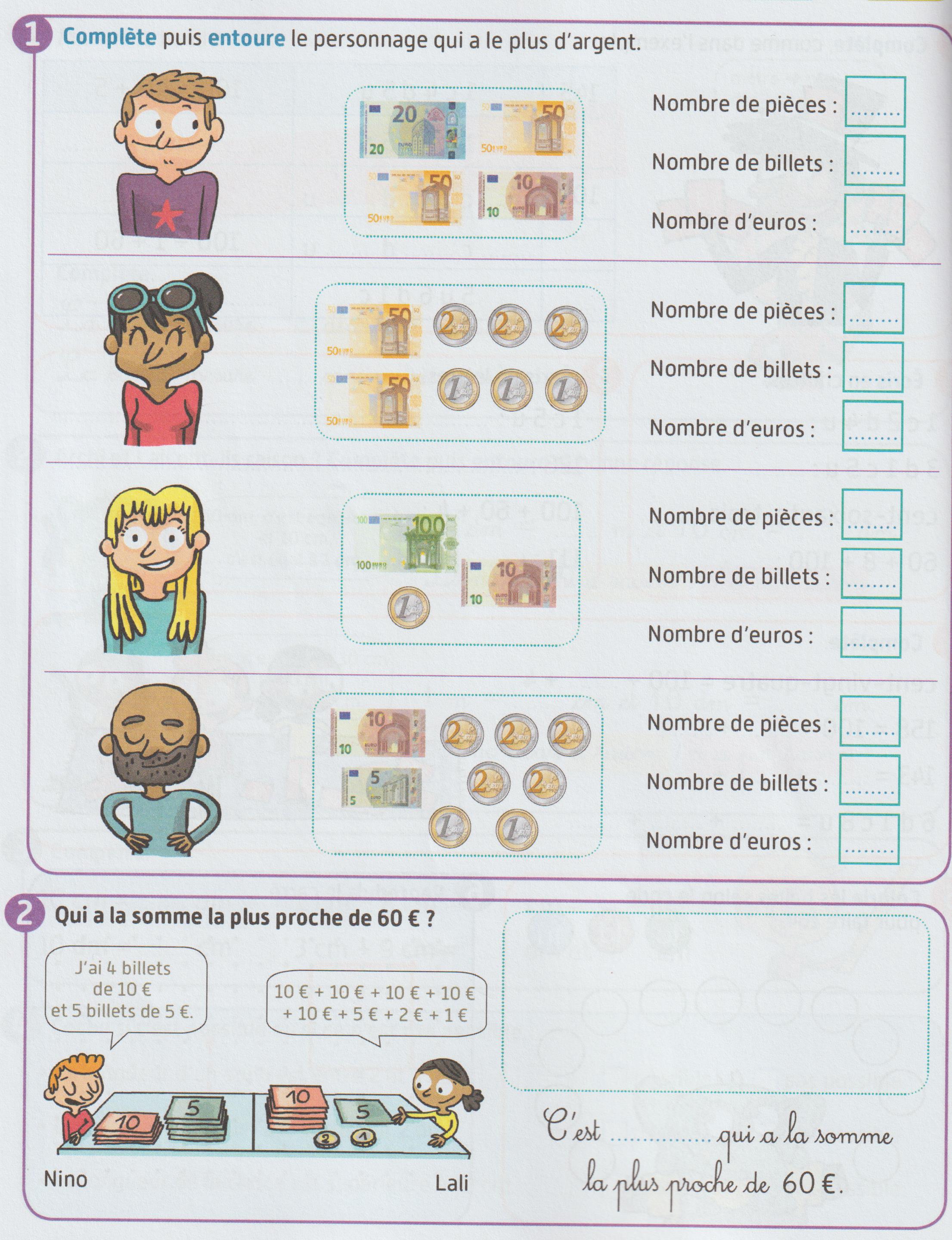 